Chevy Big BlockINSTALLATION METHOD FOR SERPENTINE KIT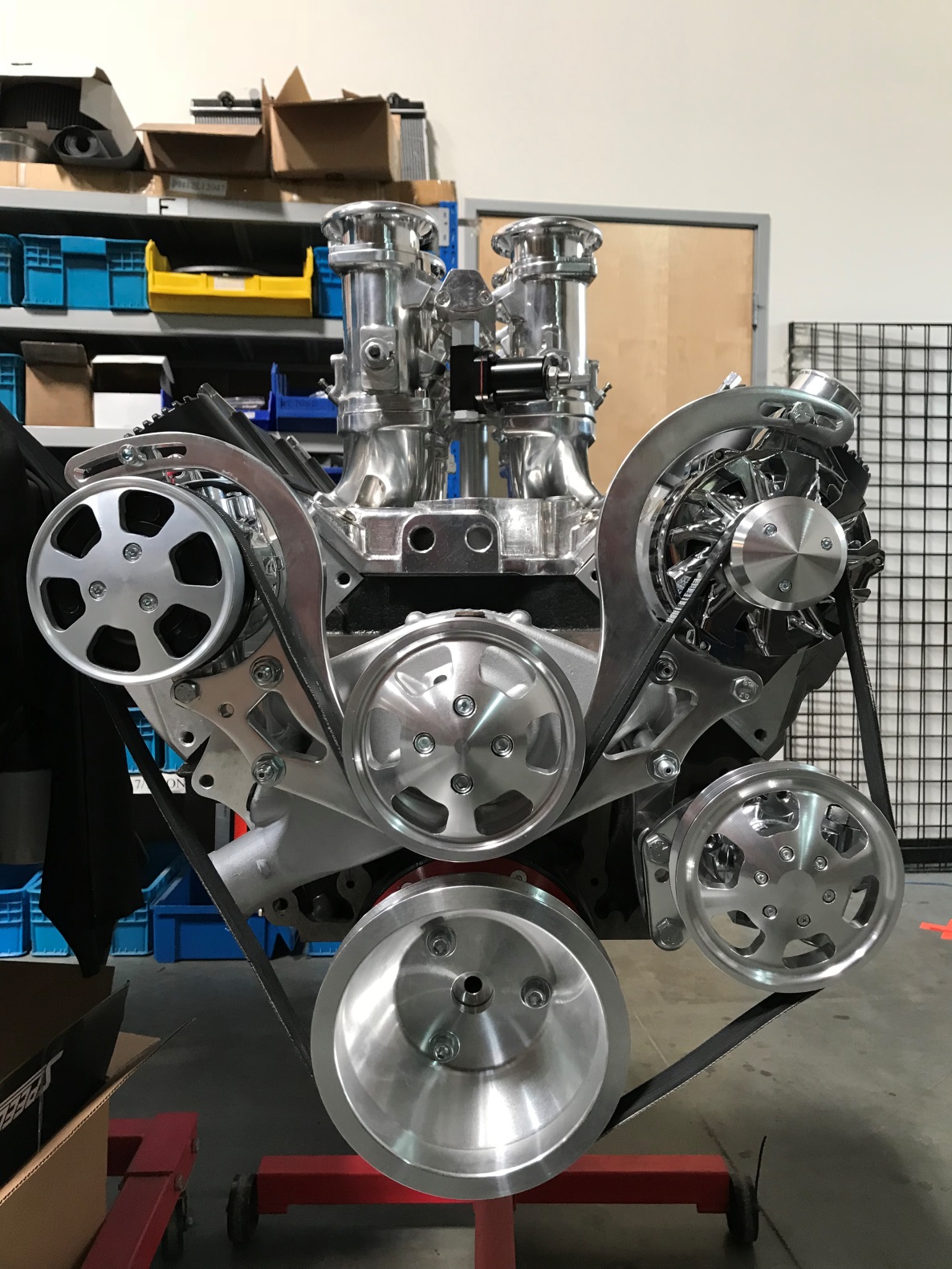 Pulley Kit InstallationPREPARATION FOR INSTALLING PULLEY KITDisconnect battery and remove it entirely as you will be disconnecting the lead from the back of the alternator later.Drain power steering fluid and engine coolant.Remove entire existing belt drive setup from your engine including crank pulley, alternator, AC compressor (if equipped), power steering pump (if equipped), water pump and all brackets.Clean all mating surfaces thoroughly.Note: Please use extra caution while handling, unpacking, and installing new components so you do not damage the finish.INSTALLING WATER PUMPInstall the four new mounting studs to the block. (See Figure 1)Caution: When tightening the four studs be mindful of the blind holes. Over torqueing the blind holes may crack the block.Note: Use the two included hex nuts tightened against each other to act as a drive nut to ease installation (see illustration below)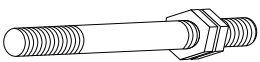 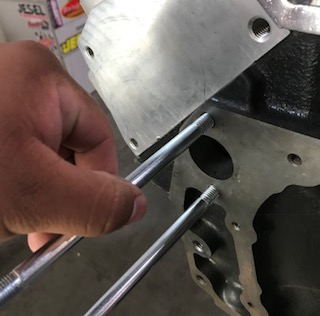 Figure 1Slide the air compressor bracket on the water pump studs on the passenger side and seat against the block. (See Figure #)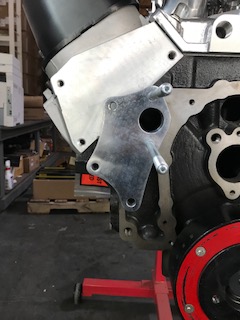 Figure 2Slide the alternator bracket on the water pump studs on the driver side and seat against the block. (See Figure 3)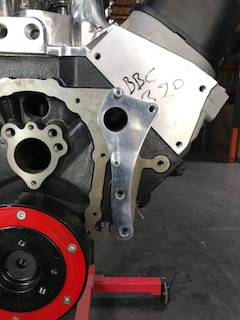 Figure 3Slide the water pump, with the gaskets, over the studs and seat against the block. (See Figure 4)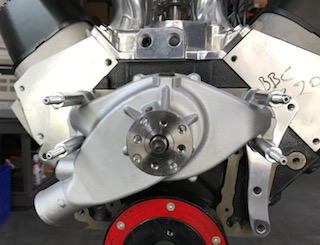 Figure 4INSTALLING THE BRACKETInstall the four spacers on the studs. (See Figure 5)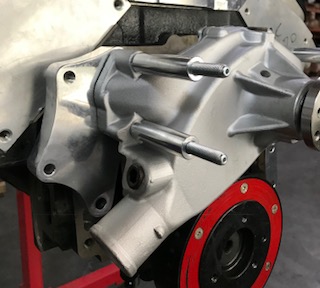 Figure 5Align the four studs to the four holes on the pulley bracket and slide on the bracket. Mount the bridge bracket in the correct position, as shown. (See Figure 6)NOTE: The bridge bracket has a recessed portion on the alternator side. That recessed portion must be on the back side of the bridge bracket on the driver side of the block.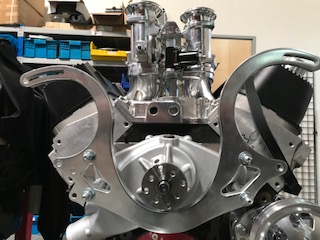 Figure 6Use the four 9/16” nuts to firmly tighten the bridge bracket. (See Figure 7)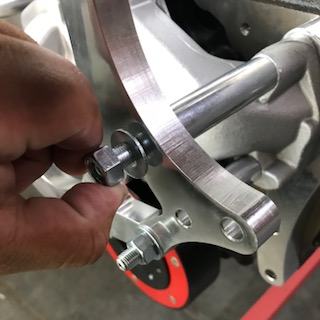 Figure 7INSTALLING WATER PUMP PULLEYUse the four 6mm socket head cap screw bolts to tighten down to 16 ft-lbs. (See Figure 8)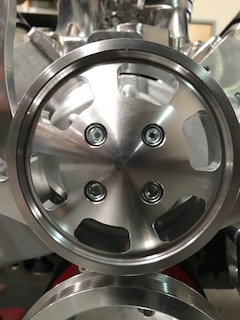 Figure 8INSTALLING THE CRANK PULLEYMount the crank pulley with the spacer. (See Figures 9 and 10) Seat the spacer against the damper.NOTE: The raised portion of the crank pulley sits in the recessed portion of the spacer.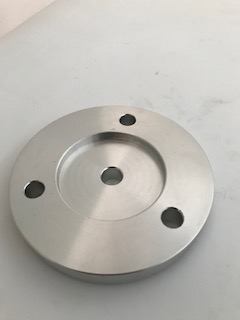 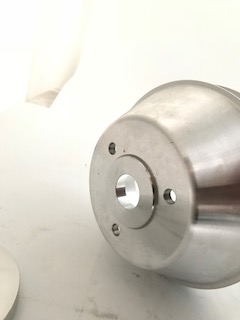 Figure 9                                   Figure 10Use the three 8mm bolts to tighten the crank pulley assembly to 30 ft-lbs (See Figures 11 and 12)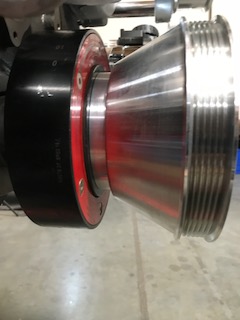 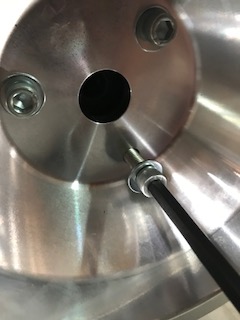 Figure 11                                     Figure 12INSTALLING THE AIR COMPRESSORMount the air compressor in the top left location of the bridge bracket. (See Figure 13)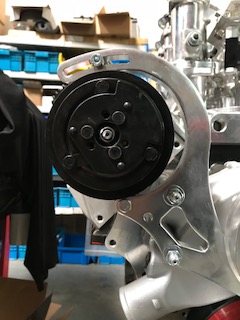 Figure 13Use the 6mm socket head cap screw and 14mm nut and bolt to firmly tighten down the air compressor.NOTE: Thread the 6mm socket head cap screw through the top slot of the bracket and compressor. Use the 14mm bolt on the bottom hole of the bridge bracket.Install the air compressor cap; use the three 5mm bolts to firmly tighten the cap. (See Figure 14)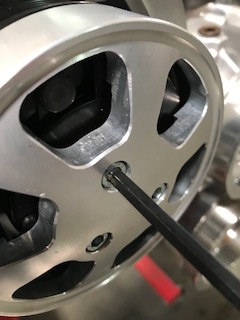 Figure 14INSTALLING THE POWER STEERING PUMPUse the two small spacers with the 5/8” bolts to firmly tighten down the power steering bracket. (See Figures 15 and 16)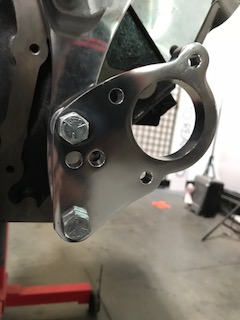 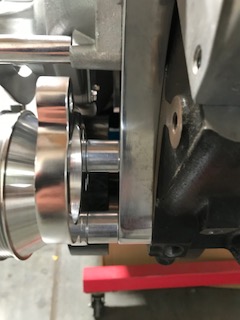 Figure 15                                     Figure 16Mount the power steering pump and using the two 6mm socket head cap screws tighten firmly through the rear of the bracket. (See Figure 17)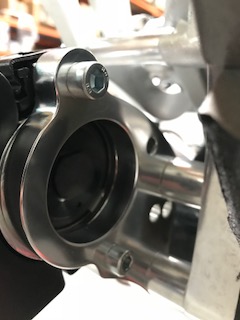 Figure 17Install the power steering pulley then tighten the 6mm bolts firmly. (See Figures 18 and 19 )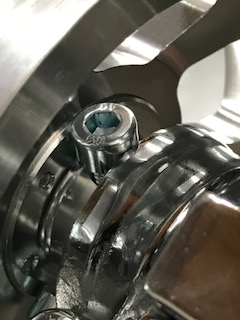 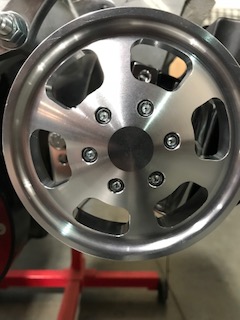 Figure 18                                     Figure 19INSTALLING THE ALTERNATORMount the alternator in the correct position. (See Figure 20)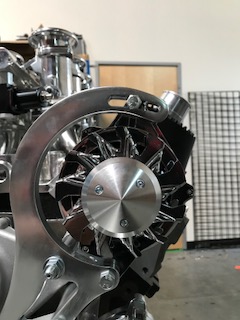 Figure 20Use the 1/2" bolt to firmly tighten down the alternator and use the given bolt that comes with the alternator to tighten it.NOTE: Run the 1/2" bolt through the top hole of the bracket and alternator. Use the given bolt on the bottom slot of the bridge bracket.INSTALLING THE SERPENTINE BELTRoute the belt as shown.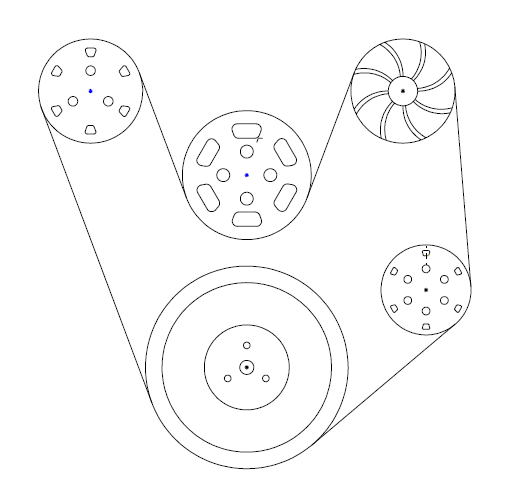 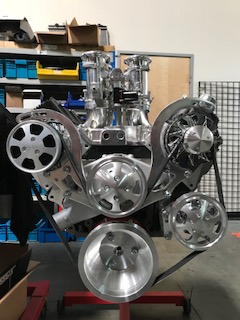 